                              Daily Announcements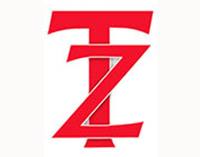            Friday, December 14, 2018		          Day 6          Friday, 12/14/18 ClubsMu Alpha Theta: after school in the library.Robotics: ALL SUBTEAMSHHS: All History Honor Society members MUST attend a meeting on either Tuesday, 12/18 or Wednesday, 12/19. You choose whichever is best for your schedule.Interact Club: Tuesday, 12/18 after school in Room 603.SO BOTZ is hosting a toy and book drive for SOCSD’s new Family Engagement Center! Stop by Room 317 to donate new, unwrapped STEM-related books and toys for grades K to 12 by December 19th.The TZHS SADD Chapter and TZHS Track Team are running its annual Toys for Tots & Teens Drive in conjunction with the United States Marine Corp. Please drop off an unwrapped toy in the main entrance on or before December 14th.  No toy guns or stuffed animals please. Thank you.Arts Service/Arts & Crafts Club Party: Wednesday, 12/19 right after school in Room 707.SADD Holiday Party: Thursday, 12/13. Sign up on the door in Room 609 and bring an unwrapped toy to attend.Driver’s Ed: Registration forms to attend the Spring driver’s ed program beginning in February 2019 are available in the guidance office.  Please read form carefully regarding requirements, fee, and mandatory meeting scheduled for January 14.For all athletics events, go to http://blogs.socsd.org/tzhs/calendar/.